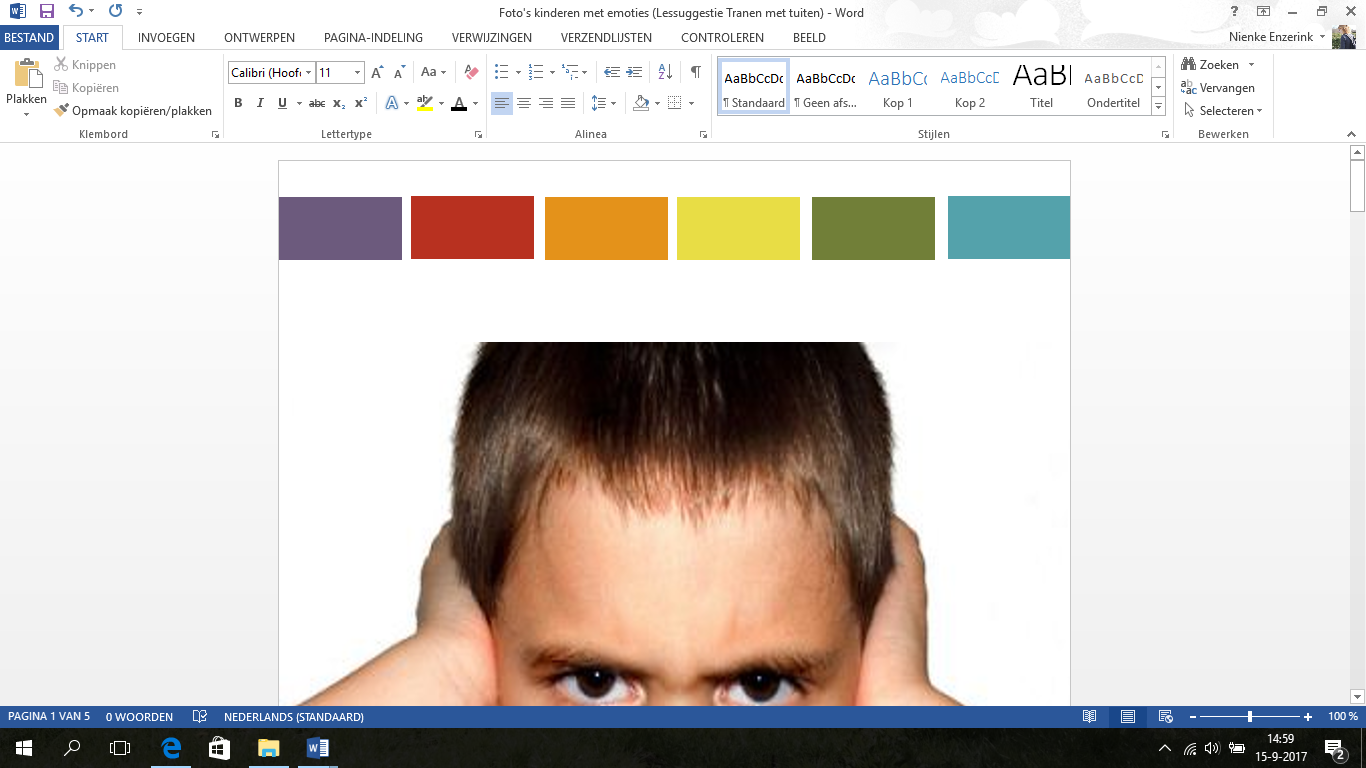 STAPPENPLAN ELFJEHieronder staat in stappen beschreven hoe een elfje tot stand kan komen. Onder elke stap staat schuingedrukt een voorbeeldantwoord. Tot slot staat het complete voorbeeld van een elfje onderaan de pagina. Stap 1.		Neem een ding, dier of mens in je hoofd waarover het gedicht zal gaan en wat 		past bij het onderwerp ‘logeren’. Kies vervolgens een eigenschap die hierbij 		past en schrijf dit in 1 woord op. Bijvoorbeeld de kleur, het karakter, de geur, 		de smaak, etc. 		Poes	 	Geel Stap 2.		Schrijf in 2 woorden bij wie of wat die eigenschap hoort. 		De ogen Stap 3. 	Waar is het ding, dier of mens?		In het donker Stap 4. 	Stel een vraag over waar de eerste drie regels over gaan. 		Zijn het misschien kattenogen?Stap 5. 	Wat zegt het, welk geluid maakt het? 		Miauw Voorbeeldelfje: GeelDe ogenIn het donkerZijn het misschien kattenogenMiauwEr kan eventueel gebruik worden gemaakt van een werkblad waarop de kinderen hun elfje schrijven. Deze staat op de volgende pagina. 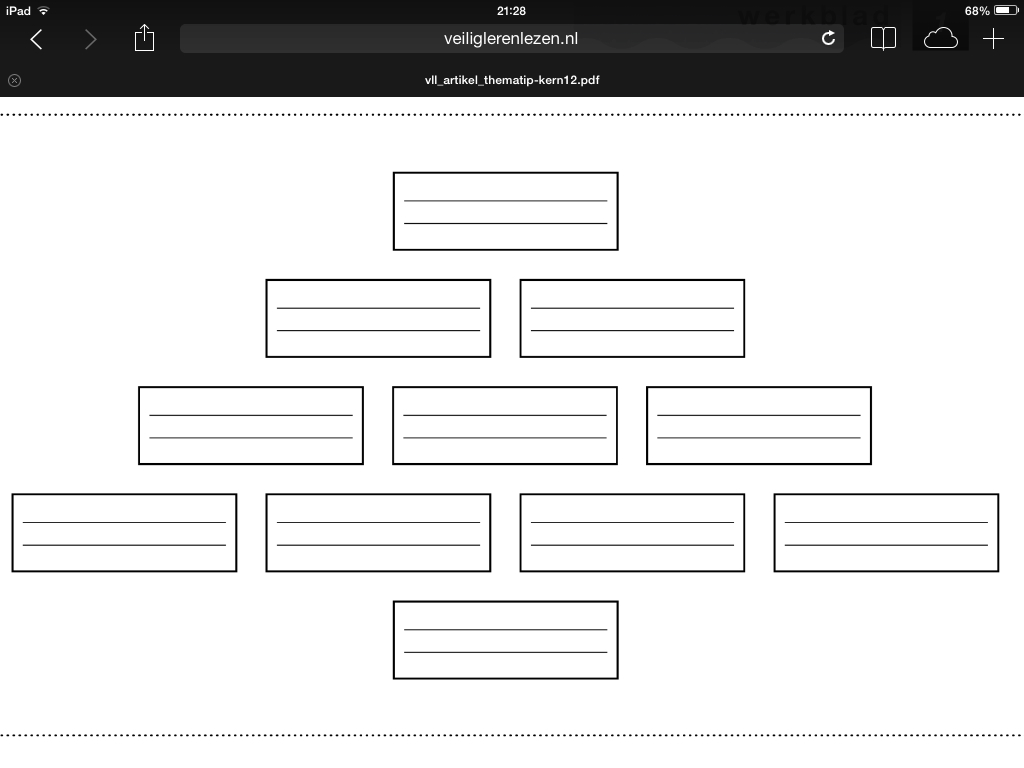 STAPPENPLAN RONDEELHieronder staat in stappen beschreven hoe een rondeel tot stand kan komen. Onder elke stap staat schuingedrukt een voorbeeldantwoord. Tot slot staat het complete voorbeeld van een rondeel onderaan de pagina. * Bij stap 1 staat: bedenk een onderwerp. Bij deze les is het onderwerp “logeren/heimwee”.Stap 1.		Bedenk een onderwerp waarover je wilt schrijven. 		Naar school gaanStap 2. 	Schrijf hier vijf zinnen over op. Dit zijn zinnen die in je opkomen als je aan 		dit onderwerp denkt. 		Naar school in de regen.		Ik zou best wel eens onze kat willen zijn. 		Lekker niks anders doen dan opgekruld op een kussentje liggen. 		Hij hoeft niet in een stinkend regenpak op de fiets naar school. Ik wel. Stap 3. 	Schrijf de nummers 1 t/m 8 onder elkaar op je blaadje. Stap 4. 	Zoek tussen de vijf opgeschreven zinnen een zin die voor jouw gevoel het 		belangrijkste is en schrijf die zin bij nummer 1, 4 en 7 op. Je mag wat woorden 		in die zin veranderen of de volgorde van woorden. 	O, was ik maar onze kat. Stap 5. 	Kies vervolgens uit de vier overgebleven zinnen één zin die je het best bij de 		eerste zin vindt passen en schrijf deze op bij nummer 2 en 8. Ook nu mag je 		weer wat kleine veranderingen aanbrengen. 		Lekker opgekruld op een kussen.Stap 6. 	Bij nummer 3, 5 en 6 staat nu nog niks. Hier mag je drie verschillende zinnen 		(of delen van zinnen) opschrijven die bij het onderwerp passen. (Dit kunnen 		zinnen zijn die je al had bedacht bij stap 2, maar dit mogen ook nieuwe zinnen 		zijn. TIP: maak de zinnetjes niet te lang.)Stap 7. 	Schrijf je gedicht over en laat de nummers weg. Ben je daar klaar mee? 			Maak dan een bijpassende tekening. Op de volgende pagina staat het resultaat van het voorbeeld.O, was ik maar onze katLekker opgekruld slapen op een kussenHij hoeft niet op de fiets door een plensbuiO, was ik maar onze katNooit in een stinkend regenpakEn nooit naar schoolO, als ik toch onze kat was…Lekker opgekruld op een kussen 